专利合作条约（PCT）
技术合作委员会第三十届会议2017年5月8日至12日，日内瓦延长对俄罗斯联邦知识产权局作为PCT国际检索和初步审查单位的指定国际局编拟的文件.	PCT大会对所有现有国际单位的指定将于2017年12月31日到期。因此在2017年，大会需要首先征求本委员会的意见，然后对是否延长指定那些希望其指定被延长的现有国际单位作出决定（见《专利合作条约》第16条第(3)款(e)项和第32条第(3)款）。关于该程序以及委员会作用的信息载于文件PCT/CTC/30/INF/1。.	2017年3月2日，俄罗斯联邦知识产权局提交了关于延长对其作为PCT国际检索单位和国际初步审查单位指定的申请。该申请转录于本文件附件。.	请委员会就此事项提出意见。[后接附件]俄罗斯联邦知识产权局关于延长对其作为PCT国际检索和初步审查单位指定的申请1–基本信息国家局或政府间组织名称：
Rospatent-联邦知识产权局在哪届大会会议上寻求再次指定：
PCT/A/49有关国际检索单位/国际初审单位业务的信息：
自1978年开始2–实质标准：指定的最低要求2.1–检索和初审能力细则36.1(i)和63.1(i)：国家局或者政府间组织至少必须拥有100名具有足以胜任检索和审查工作的技术资格的专职人员。Rospatent有足够数量的具有资格的审查员可进行检索和审查工作，并且也有足够数量的空缺职位可供对审查员数量进行调整，是否需要调整取决于工作量以及所提交申请主题的变化。所有审查员都接受过高等教育（研究生以上学位是一大优势）。截至2016年底，参与国际检索和国际初审工作的审查员数量为489人。国际专利合作处的审查员（审查员数量12人）对国际检索和国际初审工作进行监督，并对报告质量进行检查。具有检索和审查资格的员工：细则36.1(ii)和63.1(ii)：该局或者该组织至少必须拥有或能够利用本细则34所述的最低限度文献，并且为检索目的而妥善整理的载于纸件、缩微品或储存在电子媒介上。为检索目的利用最低限度文献：（X)	全部利用检索系统：[说明用于检索不同形式现有技术的信息技术系统或纸质文献集]每名审查员都可从其工作站不受限地利用内部检索系统PatSearch。该系统加载了自1924年以来前苏联和俄罗斯所有专利文件的全文、独联体国家的专利文件、其文献被纳入PCT最低限度文献的外国和国际组织的专利文件、DWPI数据库。审查员通过PatSearch系统可使用科学电子图书馆eLibrary.ru、EPO的Espacenet检索系统和EMBL欧洲遗传序列数据库。审查员可通过互联网在线使用不断更新的检索资源，包括外国专利局的网站（EPO、美国、日本、韩国、WIPO、德国等）。审查员可访问包含非专利信息的网站，特别是科学指引（Science Direct）多学科数据库，以及有关医学、医药、化学和生物技术的网站（如MEDLINE数据库、美国国家医学图书馆和欧洲生物信息研究所的生物技术数据库）。除了上述免费使用的数据库，审查员还利用通过STN国际网络提供的涵盖专利和非专利文献的各商业数据库；RZ VINITI摘要数据库。在必要时，传统的纸质专利文献集或光盘检索可作为自动化检索的补充，这些文献集和光盘来自俄罗斯专利和技术图书馆的馆藏。在图书馆间订阅和电子文件传递的框架内，审查员可能会收到来自莫斯科8个规模最大图书馆的有关非专利文献的必要材料。细则36.1(iii)和63.1(iii)：该局或者该组织必须拥有一批工作人员，能够对所要求的技术领域进行检索和审查，并且具有至少能够理解用来撰写或者翻译本细则34所述最低限度文献的语言的语言能力。国家申请可以使用哪种或哪几种语言提交和处理：俄文很多审查员可熟练运用的其他语言/协助检索或理解其他语言现有技术的可用技术：所有审查员具有进行检索和审查所需的充分语言技能，语言主要是英文。审查员可利用机器翻译系统（PROMT专业版11.0）。我局有一个欧洲语言翻译小组，可协助审查员理解所检索的文件。此外，Rospatent通过外包服务将书面意见翻译为英文。2.2–质量管理细则36.1(iv)和63.1(iv)：该局或该组织必须根据国际检索共同规则，设置质量管理系统和内部复查措施。2016年Rospatent质量管理体系报告已向WIPO提交并载于http://www.wipo.int/pct/en/‌quality/authorities.html。3–其他单位的评估考虑了其他单位进行评估的可能性。4–理由说明Rospatent被各缔约国和组织的32个受理局指定为主管国际检索单位/国际初审单位（指定数量最多的国际检索单位/国际初审单位之一）。我局作为国际单位接受两种语言：英文和俄文。来自美国（英文）和俄罗斯联邦（俄文）的国际申请数量最多。2012-2916年制定了国际检索报告（ISR）的国际申请总量如下表所示：5–申请国俄罗斯联邦人口：
146,838,993（截至2016年）人均GDP：
8,058.26美元（截至2016年）；8,447.42美元（截至2015年）预计国家研发支出（GDP占比）：
0.54（截至2015年）研究型大学数量：
1,040国家专利信息网络概况（如专利图书馆、技术和创新支持中心）：
到2016年末，在俄罗斯联邦的65个地区建立了140个技术和创新支持中心。主要地方产业：目前，俄罗斯的工业部门包括以下具有竞争力的领域：石油和天然气工业、宝石和金属开采和加工、飞机工程、火箭和航天器制造、核工业、武器和军事装备制造、电气技术、造纸和纸板工业、汽车工业、交通运输、道路和农业机械、消费品行业、食品行业、机器制造综合设施、化学和石油化工业、燃料和能源综合设施、冶金综合设施、农业综合设施。主要贸易伙伴国：俄罗斯联邦于2013年8月22日成为世界贸易组织的成员。俄罗斯联邦还是独联体自贸区协定、欧亚经济联盟海关联盟以及欧亚经济联盟的成员。非独联体国家：德国、意大利、中国、荷兰、美国、英国、波兰、法国、芬兰、土耳其、日本、巴西、印度、南非独联体国家：白俄罗斯、哈萨克斯坦6–专利申请概况按途径开列的国家申请受理量按技术领域开列的国家申请受理量作为受理局受理的国际申请量享受国家申请优先权的主要主管局/国家：美国、欧洲专利局、日本、中国、德国处理国家专利的平均时长10.3个月——自考虑检索和实审请求之日开始计算，截至对申请作出最终决定前，不包括申请人用来答复审查员要求的时间。国家工作量：[附件和文件完]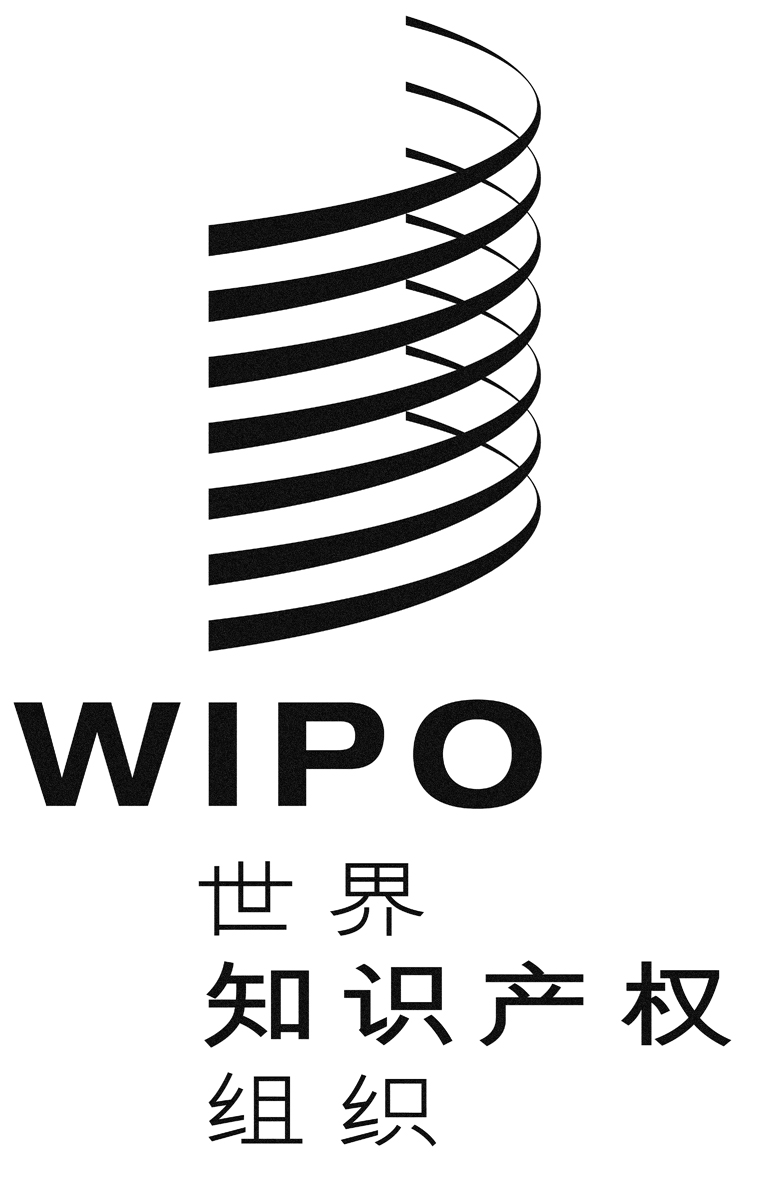 CPCT/CTC/30/17PCT/CTC/30/17PCT/CTC/30/17原 文：英文原 文：英文原 文：英文日 期：2017年3月16日  日 期：2017年3月16日  日 期：2017年3月16日  技术领域数量（全时工作当量）机械（发动机、机床、交通运输、土木工程等）179电气、电子、计量98化学、材料、冶金122医疗技术、医药、生物技术90其他12合计501年份20122013201420152016国际检索报告数量1,9042,9803,0062,4472,903年份途径20122013201420152016国家首次申请/内部优先权28,64628,68223,98429,19426,909巴黎优先权2,9713,1172,8733,3722,966进入PCT国家阶段12,59413,11513,45112,95111,712根据国际专利分类8个部作出的国家申请细目（总申请量的占比）年份年份年份年份年份根据国际专利分类8个部作出的国家申请细目（总申请量的占比）20122013201420152016A–人类生活必需（农业、食品、个人或日用品、卫生、救生、娱乐）24.527.122.117.422.1B–作业；运输；分离；混合12.213.213.911.114.1C–化学；冶金1513.51419.216.5D–纺织；造纸0.60.70.80.50.6E–固定建筑物（建筑、土层或岩层钻孔；采矿4.74.95.54.75.6F–机械工程；照明；采暖；武器；爆破9.49.510.18.110.4G–物理；仪器仪表；核子学11.711.5139.713.6H–电学8.57.48.16.47.7其他（涉及若干技术领域）13.412.212.522.99.4年份20122013201420152016合计1,1501,190994950996衡量指标申请量截至2016年末提交了检索和实审请求的未决申请总数，包括：45,941第一次审查意见通知书已发出的申请10,085待检索和审查的申请35,856